ÁLTALÁNOS INDOKOLÁSTörökszentmiklós Városi Önkormányzat Képviselő-testülete 2016. évi munkatervében rögzítette, hogy áprilisi ülésén megtárgyalja az idegenforgalmi adó, mint helyi adó bevezetésének lehetőségét. A helyi adókról szóló 1990. évi C. törvény III. fejezete a kommunális jellegű adók között lehetőséget teremt arra, hogy a helyi önkormányzat eldöntse, hogy a településen be kívánja-e vezetni az idegenforgalmi adót, mint az önkormányzat feladatellátásaihoz forrást biztosító helyi adónemet. Az adónem a lakosságra anyagi terhet nem ró, mivel nem az önkormányzat illetékességi területén állandó lakosként élő magánszemélyeket, hanem a legalább egy vendégéjszakát városunkban eltöltő, idelátogató magánszemélyeket terheli.Jelen előterjesztéshez mellékelt rendelettervezet elkészítésekor megvizsgáltuk a környező településeken bevezetett adómértékeket, feltételeket és azt követően alakult ki megtárgyalásra javasolt tervezet. RÉSZLETES INDOKOLÁS Az 1. § (1) – (2) bekezdése arra vonatkozóan tartalmaz rendelkezést, hogy a helyi adókról szóló 1990. évi C. törvény (továbbiakban Htv.) által meghatározottak szerint a Törökszentmiklósi Városi Önkormányzat rendelkezik az idegenforgalmi adó bevezetéséről, a rendelet tartamáról.A 2. § meghatározza az adó alapját.A 3. § meghatározza az adó mértékét.A 4. § a mentességre vonatkozó rendelkezést tartalmazza. Az 5. § az adóbeszedésére kötelezettet nevezi meg és az adó beszedésének módját rendezi. A 6. § (1) a nyilvántartási kötelezettséget szabályozza, a (2) kitér a mentességre jogosultság alátámasztási kötelezettségére.A 7. § (1) –(2) az adóbevallás és befizetés módját tartalmazza.A 8. § (1)-(2) záró rendelkezés, mely a hatályba lépés idejét, a kihirdetés módját tartalmazza, ELŐZETES HATÁSVIZSGÁLATA jogalkotásról szóló 2010. évi CXXX. törvény 17. §-a alapján, az előzetes hatásvizsgálattal a jogszabály előkészítője felméri a szabályozás várható következményeit. Önkormányzati rendelet esetén a helyi önkormányzat képviselő-testületét az előzetes hatásvizsgálat eredményéről tájékoztatni kell. Ugyanezen törvény 17. § (2) bekezdése értelmében, a hatásvizsgálat során vizsgálni kella) a tervezett jogszabály valamennyi jelentősnek ítélt hatását, különösenaa) társadalmi, gazdasági, költségvetési hatásait,ab) környezeti és egészségi következményeit,ac) adminisztratív terheket befolyásoló hatásait, valamintb) a jogszabály megalkotásának szükségességét, a jogalkotás elmaradásának várható következményeit, ésc) a jogszabály alkalmazásához szükséges személyi, szervezeti, tárgyi és pénzügyi feltételeket.A tervezett jogszabály várható következményei, különösen társadalmi hatásai: Az előterjesztés társadalmi tényezőket nem érinti. gazdasági hatásai: Az előterjesztésben foglalt tervezet az idegenforgalmi adó, mint helyi adó szabályozását tárgyalja. Jogi lehetőséget teremt az adó beszedésére.  költségvetési hatásai: Az előterjesztésben foglalt tervezet a múlt időszak tényadatai alapján évente mintegy 1.500 ezer Ft többletbevételt jelent a költségvetésnek. környezeti következményei: A rendeletben foglaltak végrehajtásának nincs környezeti hatása. egészségi következményei: Az előterjesztett rendelettervezetnél egészségügyi következményekre nem számítunk. VI. adminisztratív terheket befolyásoló hatásai: A rendeletben foglaltak végrehajtása többlet adminisztratív feladatot jelent, különösen az adóbeszedésére kötelezett szállásadóknak.VII. megalkotásának szükségessége: Az idegenforgalmi adó beszedésének jogalapját, az adónem bevezetését az önkormányzati rendelet megalkotása biztosítja.VIII. a jogalkotás elmaradásának várható következményei: Az idegenforgalmi adó, mint helyi adó bevezetése nem történhet meg jelen rendelet megalkotása nélkül.IX. alkalmazásához szükséges személyi, szervezeti, tárgyi és pénzügyi feltételek: A rendelet megalkotása nem változtat a jelenlegi helyi adó rendeletek végrehajtása során megkívánt feltételeken. A személyi feltétel munkakörbővítéssel biztosítható.Tisztelt Képviselő-testület!Kérem a rendelet tervezet megvitatását és annak elfogadását!Törökszentmiklós, 2015. április 19.Markót ImrepolgármesterTÖRÖKSZENTMIKLÓS VÁROSI ÖNKORMÁNYZATKÉPVISELŐ-TESTÜLETÉNEK___/2016. ( ___ ) ÖNKORMÁNYZATI RENDELETEAZ IDEGENFORGALMI ADÓRÓLTörökszentmiklós Város Önkormányzata,  Magyarország Alaptörvénye 32. cikk (1) bekezdés a) és h) pontja valamint a Magyarország helyi önkormányzatairól szóló 2011. CLXXXIX. törvény 13. § (1) bekezdésének 13. pontjában meghatározott feladatkörben,  a helyi adókról szóló 1990. évi C. törvény (a továbbiakban Htv.) 1. § (1) bekezdésében  szereplő felhatalmazás alapján a Pénzügyi és Városfejlesztési Bizottság jóváhagyásával a következőket rendeli el.§Törökszentmiklós város közigazgatási területén idegenforgalmi  adókötelezettség (továbbiakban: adó) terheli a helyi adókról szóló 1990. évi C. törvény (továbbiakban: Htv. ) 30. §-ában meghatározott magánszemélyeket.E rendelet határozatlan időre szól §Az adó alapja: a megkezdett vendégéjszakák száma.§Az adó mértéke: személyenként és vendégéjszakánként  200 Ft.§Az adómentességre a Htv. 31. §-ában foglaltak vonatkoznak. Ezen túl adómentesség, adókedvezmény nem vehető igénybe.§Az adó beszedésére kötelezett a szállásadó, aki azt a szállás díjjal egyidőben szedi be.Nyilvántartás vezetési kötelezettség§ Az adóbeszedésre kötelezett szálláshely az általa beszedett adóról az adó alapjának, a beszedett adó összegének utólagos megállapítására is alkalmas nyilvántartást vezet. A nyilvántartásnak tartalmaznia kell a szálláshelyet igénybevevő nevét, lakcímét, születési helyét és idejét, személyi igazolványának vagy útlevelének számát. Megérkezésének és távozásának időpontját, a szálláshelyen eltöltött éjszakák számát és a beszedett idegenforgalmi adó összegét.Adómentesség esetében a  mentességre jogosító tartózkodás pontos jogcímét. Az adómentességre jogosultság tényét utólag ellenőrizhető módon igazolni kell.  Megfelelő igazolás hiányában az adót meg kell fizetni.§Az adóbevallásat az adóbeszedésére kötelezett papír alapon az I. fokú Önkormányzati Adóhatósághoz köteles benyújtani.A beszedett adót Törökszentmiklós Városi Önkormányzat Idegenforgalmi adó beszedési számlájára kell befizetni.Záró rendelkezések§Jelen rendeletet a kihírdetés napját követő 31. naptól kell alkalmazni.A rendelet kihírdetéséről a jegyző a helyben szokásos módon gondoskodik.Törökszentmiklós, 2016. április  …                          Markót Imre  s.k.                                             Dr.Majtényi Erzsébet s.k.                            polgármester                                                                  jegyző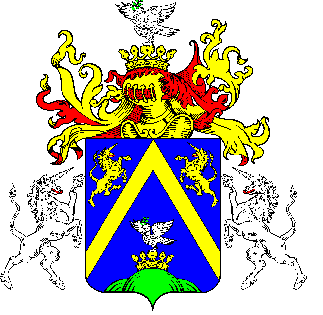 12.TÖRÖKSZENTMIKLÓS VÁROS POLGÁRMESTERETÖRÖKSZENTMIKLÓS VÁROS POLGÁRMESTERETÖRÖKSZENTMIKLÓS VÁROS POLGÁRMESTEREE L Ő T E R J E S Z T É SE L Ő T E R J E S Z T É SE L Ő T E R J E S Z T É SA Képviselő-testület 2016. április 28. napján tartandó soros nyilvános üléséreA Képviselő-testület 2016. április 28. napján tartandó soros nyilvános üléséreA Képviselő-testület 2016. április 28. napján tartandó soros nyilvános üléséreElőterjesztő megnevezése: Markót Imre polgármester   Markót Imre polgármester   Iktatószám: 2-81/2016-F-1.2-81/2016-F-1.Tárgy: Előterjesztés az idegenforgalmi adó, mint helyi adó bevezetéséről szóló önkormányzati rendelet megalkotásáról.Előterjesztés az idegenforgalmi adó, mint helyi adó bevezetéséről szóló önkormányzati rendelet megalkotásáról.Előterjesztés jellege:Rendelet-tervezet, Határozat-tervezet, Tájékoztató, BeszámolóRendelet-tervezet, Határozat-tervezet, Tájékoztató, BeszámolóMelléklet: 1 db rendelet tervezet1 db hatásvizsgálati lap1 db rendelet tervezet1 db hatásvizsgálati lapDöntéshozatal módja: Minősített többség (Mötv. 42. § 1.; 50. §)Minősített többség (Mötv. 42. § 1.; 50. §)Készítette:Kovácsné Beregi Judit Adóügyi osztályvezetőKovácsné Beregi Judit Adóügyi osztályvezetőVéleményezésre megküldve: a Képviselő-testület Pénzügyi és Városfejlesztési Bizottságarészérea Képviselő-testület Pénzügyi és Városfejlesztési BizottságarészéreTörvényességi véleményezésre bemutatva:2016. április 19. 2016. április 19. 